Материал из  опыта работы по  взаимодействию с семьями воспитанников. Клуб «Заботливых пап».  Тема заседания «Путешествие в мир детства».Авторы: Орлова Ирина Владимировна, Кузьменко Ирина Александровна.Организация: МАДОУ №  9Населенный пункт: Краснодарский край,  г. Армавир.Цель: оптимизация детско-родительских отношений, установление атмосферы доверия и взаимопонимания между родителями и детьми.        Задачи.Способствовать приобретению родителями практических знаний и навыков эффективного взаимодействия с ребенком.Создать условия для эмоционального сближения членов семьи.Формировать позитивные установки на отношение к окружающему миру и понимание родителями собственного ребенка.Дать практические рекомендации по развитию речи: развитие артикуляционной моторики; название частей предметов; согласование числительных с существительными.  Установить партнерские взаимоотношения между субъектами образовательного процесса: детьми, родителями и педагогами.   Оборудование: карта путешествий, театр на палочках «Репка», смайлики, белые листы бумаги А4, фломастеры, карандаши, карточки с заданиями, конверт с символом дружбы «Ладошка в ладошке».Ход мероприятия.Педагог.- Здравствуйте, ребята! Добрый день, уважаемые родители! Сегодня утром я получила посылку. В ней была карта, на ней нарисован маршрут в страну «Мир детства». - Как же туда попасть взрослым? (ответы детей: сказать волшебные слова, поиграть, сделать доброе дело, потанцевать, спеть детскую песенку). - Для того, чтобы наше путешествие началось  нам нужно с вами поздороваться.  Как вы привыкли приветствовать друг друга при встрече? (Ответы детей и родителей). - А я знаю еще один очень веселый способ. Для этого нужно поделиться на две команды. (Вопрос к детям). Как это можно сделать? (Дети предлагают варианты: с помощью считалки, разделиться на пап и детей). - Родители стоят во внешнем круге, дети во внутреннем. Дети повторяют за ведущим движения по стихотворению. Родители меняются местами так же под слова ведущего, ориентируясь на те слова, которые относятся к взрослым.- Здравствуй друг! (Все здороваются за руку.)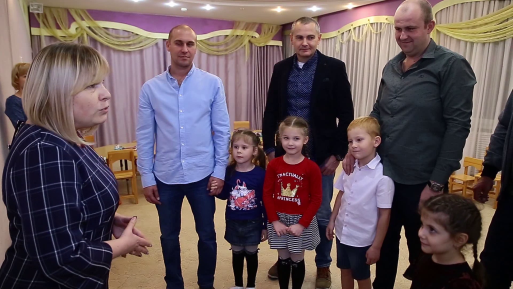 - Как ты тут? (Хлопают по плечу друг друга.)- Я скучал.  (Скрещивают на груди у себя руки.)- Ты пришел? (Теребят друг другу руку)- Хорошо! (Обнимают друг друга.)А теперь.- Поменяйтесь местами те, кто часто играет с ребенком.- Те, кто любит зиму.- Те, у кого один ребенок.- Те, кто любит танцевать.- Те, у кого есть в семье мальчик и девочка.- Те, кто любит синий цвет.- У кого хорошие отношения с детьми.Тот, кто любит есть бананы, Пусть мигнет двумя глазами. 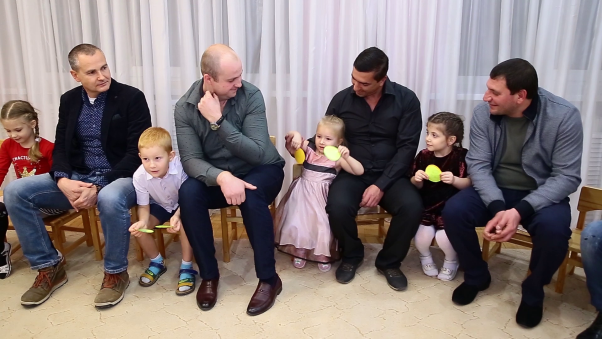 Тот, кто любит кушать груши, Пусть потрет скорее уши. Кто веселый озорник,Тот покажет мне язык.У кого собака есть,Нужно на пол быстро сесть.Кто тут любит есть конфетки,Тот похлопает коленки.У кого есть дома кошка,Тот попрыгает немножко.    Педагог.   - Вот мы с вами немножко размялись и отправляемся в наше путешествие, и первая остановка на нашей карте «Знает ли папа своего ребенка?»    Родители должны вначале подумать, а потом ответить на предложенный вопрос. А дети с помощью смайликов оценивают правильность ответов своих пап. (Улыбающийся смайлик – это правильный ответ,   грустный смайлик – это неверный ответ).  Педагог. - Ну что готовы, тогда вперед.Чем больше всего любит заниматься ребёнок?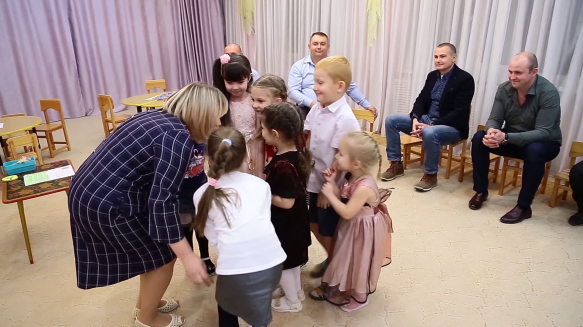 Какое у него любимое блюдо?Что, вернувшись из детского сада, ребёнок делает в первую очередь?Какой у него самый любимый цвет?Какой праздник он больше всего любит?Что может его порадовать больше всего? Какая у него самая любимая игрушка?Педагог. - Я вижу,  все папы справились с заданием и все вместе отправляемся дальше.      Следующая остановка: «Веселый художник». 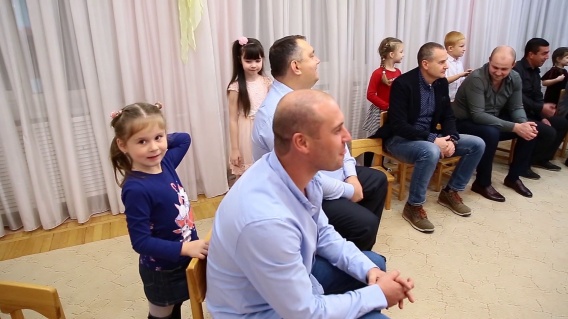     Наши ребята знают эту игру, а сейчас мы научим в нее играть и наших пап. (Дети договариваются, что они будут рисовать пальчиком на спине у папы, а папы должны отгадать. Потом папы договариваются и рисует у детей на спинке). Дети так же отгадывают, что нарисовал папа. Педагог. - Какие вы все молодцы справились с заданием. Отправляемся дальше.   Следующая остановка: «Веселый язычок».    Педагог.   -  Ребята, куда интересно пойти с папой?  (Ответы детей: в гараж, в парк, на работу и другие).    - Мы с вами  отправляемся в гараж, ремонтировать три части указанных предметов. Если назовешь пять частей, ты – победитель!3 части машины… 3 части вертолета…3 части компьютера…3 части велосипеда…3 части грузовика…(Дети отвечают, папы помогают).   - Вы отличные помощники ваших пап.     - Уважаемые папы, как вы думаете, может ли язычок показать сказку? Сейчас ребята вам покажут, как можно это сделать? А вы не отставайте, с нами поиграйте.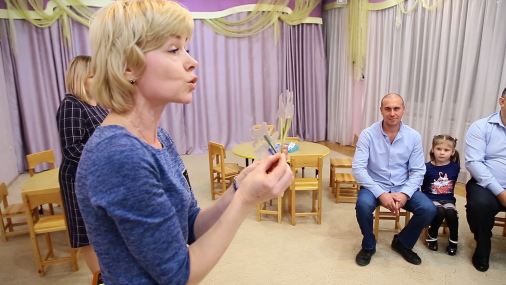    Артикуляционная сказка «Репка». (Логопед рассказывает сказку,  показывает артикуляционные упражнения и театр на палочках. Дети и папы повторяют).      - Посадил дед репку в огороде («Окошко» - открыть рот), за высоким забором («Заборчик»). Выросла репка большая-пребольшая («Шарик» - надуть щеки). Пошел дед тянуть репку. Тянет-потянет, вытянуть не может (широко открыть рот, язычок вперед-назад). Позвал дед бабку. Тянут-потянут, вытянуть не могут («Орешки»). Позвала бабка внучку.  Тянут-потянут репку, вытянуть не могут («Часики»). Позвала внучка Жучку.  Тянут-потянут репку, вытянуть не могут («Качели»). Позвала  Жучка кошку.  Тянут-потянут репку, вытянуть не могут («Орешки»). Позвала  кошка мышку.  Тянут-потянут репку и вытянули («Шарик»). Обрадовались все и стали танцевать («Лошадка»). 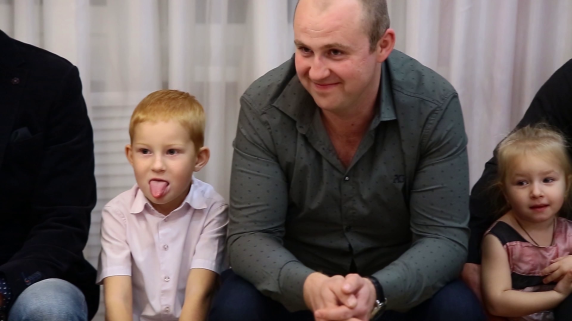 Педагог. - Мы с вами засиделись,  давайте немножко разомнемся.      Игра «Много пап на белом свете». Много пап на белом свете, (разводят руки в разные стороны, затем крепко обхватывают себя за плечи) 
Всех их очень любят дети! 
Журналист и инженер, (поочерёдно сгибают пальчики, начиная с мизинца, сначала на одной, затем на другой руке) 
Повар, милиционер, 
Водитель, механик и учитель, 
Врач, парикмахер и строитель – 
Папы разные нужны, (сжимают обе ладошки в "замочек")
Папы разные важны! (разводят руки, поднимают ладошками вверх)        Педагог.- Давайте представим, что вы оставили маму дома и вместе с папой пошли в магазин. Присаживайтесь за столики. Эта игра: «Магазин». У вас на столе лежат чеки, на которых нарисовано то, что было куплено в магазине. Точки обозначают количество товара (например: было куплено 3 майки, 2 юбки, 2 шарфа) Вы по этому чеку выбираете сумку, в которой это же количество товара. 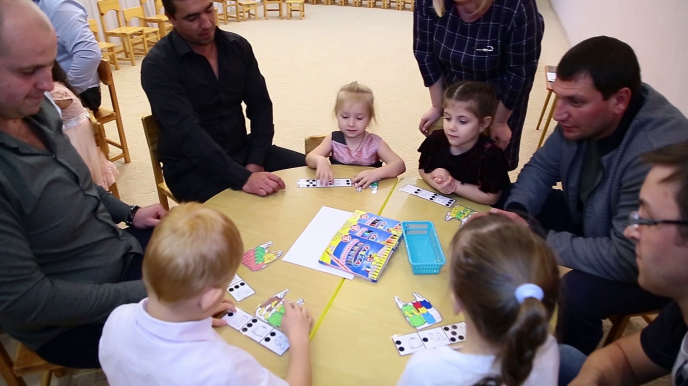    Педагог.- Ну, что готовы, тогда дети выбирают сумки, а папы контролируют правильность выбора детей и правильное название покупок: четыре рубашки, 5 юбок, 3 кофты и т.п. (т.е. если ребенок не правильно согласовывает числительное с существительным – папа помогает сказать правильно). Папы оценивают правильность выполнения заданий с помощью смайликов.  - Я вижу все справились с заданиями и получили улыбающийся смайлик. Молодцы ребята.    Педагог.     - Вот мы и прошли весь наш маршрут. Смотрите, ребята здесь лежит конверт, а в нем символ дружбы: «Ладошка в ладошке». Давайте мы тоже с вами сделаем свои символы дружбы, доверия, взаимопонимания и конечно заботы. (Папы обводят свою ладонь, а потом ребенок кладет свою ладонь в папину и обводят ее).  Звучит спокойная музыка, педагог читает стихотворение). 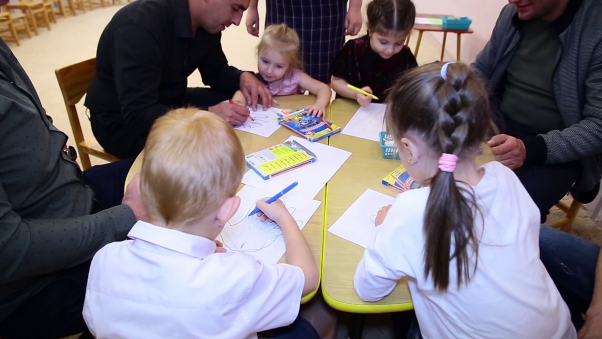 Ладонь и ладошка, Большая и крошка.Тебе передам все, что знаю, могу,Тебя сквозь любые преграды веду.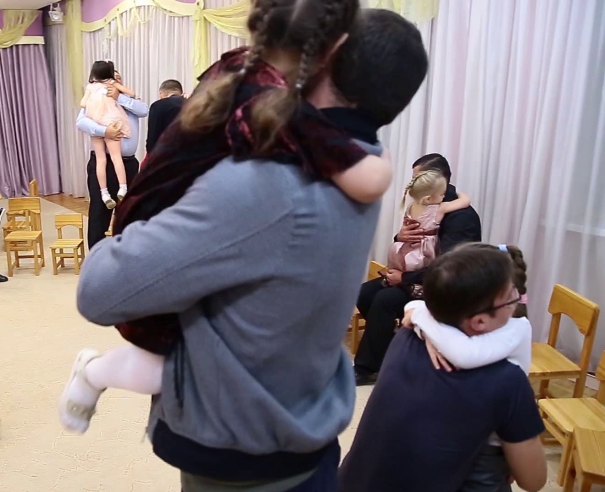 Тобою горжусь и с тобою учусь.С тобою в далекие дали умчусь,Замерзнешь, согрею, подую теплом.Ладошка наполнится светом, добром.За руки возьмемся,Не страшен огонь.Ладошка, расти – превращайся в ладонь!                                    (Елена Деменская) Педагоги.   Нам остаётся только поблагодарить Вас за участие и пожелать всем удачи. Спасибо за внимание! До  следующей встречи в нашем клубе «Заботливых пап». 